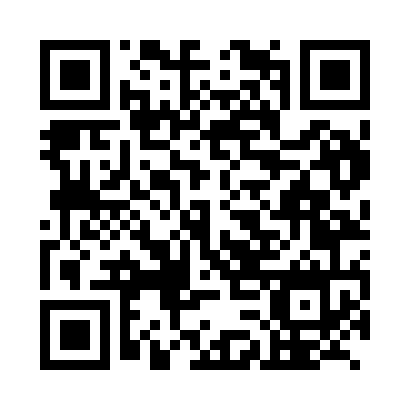 Prayer times for San Carlos, ChileWed 1 May 2024 - Fri 31 May 2024High Latitude Method: NonePrayer Calculation Method: Muslim World LeagueAsar Calculation Method: ShafiPrayer times provided by https://www.salahtimes.comDateDayFajrSunriseDhuhrAsrMaghribIsha1Wed6:007:2712:453:406:027:252Thu6:007:2812:453:396:017:243Fri6:017:2912:453:386:007:234Sat6:027:3012:453:375:597:225Sun6:027:3012:443:365:587:216Mon6:037:3112:443:365:577:207Tue6:047:3212:443:355:567:198Wed6:047:3312:443:345:557:199Thu6:057:3412:443:335:547:1810Fri6:067:3512:443:335:537:1711Sat6:077:3512:443:325:537:1612Sun6:077:3612:443:315:527:1613Mon6:087:3712:443:315:517:1514Tue6:097:3812:443:305:507:1415Wed6:097:3912:443:295:497:1416Thu6:107:3912:443:295:497:1317Fri6:117:4012:443:285:487:1318Sat6:117:4112:443:285:477:1219Sun6:127:4212:443:275:477:1120Mon6:127:4312:443:265:467:1121Tue6:137:4312:443:265:457:1022Wed6:147:4412:453:265:457:1023Thu6:147:4512:453:255:447:1024Fri6:157:4612:453:255:447:0925Sat6:167:4612:453:245:437:0926Sun6:167:4712:453:245:437:0827Mon6:177:4812:453:235:427:0828Tue6:177:4812:453:235:427:0829Wed6:187:4912:453:235:417:0730Thu6:187:5012:453:235:417:0731Fri6:197:5012:463:225:417:07